На основу члана 12. Закона о министарствима („Службени гласник РС“, број 128/20) и на основу Закључка о усвајању Смерница за укључивање организација цивилног друштва у радне групе за израду предлога докумената јавних политика и нацрта, односно предлога прописа („Службени гласник РС“, бр. 8/20)Министарство за људска и мањинска права и друштвени дијалог у сарадњи са Министарством здравља упућује Ј А В Н И  П О З И Ворганизацијама цивилног друштва за чланство у Радној групи за израду Оперативног плана за борбу против корупције у здравствуI ПРЕДМЕТ ЈАВНОГ ПОЗИВА   Израда и усвајање Оперативног плана за борбу против корупције у здравству предвиђена је као активност 2.2.10.5 Ревидираног акционог плана за Поглавље 23, који је усвојен дана 10. јула 2020. године. Реализацијом ове активности испуниће се део захтева постављених у прелазним мерилима Европске комисије, које чине саставни део Ревидираног акционог плана за Поглавље 23. Основни задатак Радне групе за израду Оперативног плана за борбу против корупције у здравству је израда текста Оперативног плана за борбу против корупције у здравству.II   ЦИЉ, ОБЛАСТИ И ПРАВО УЧЕШЋА НА ЈАВНОМ ПОЗИВУ1. Циљ овог јавног позива је да се кроз јаван и транспарентан процес изврши избор до 2 (две) организације  цивилног друштва чији ће представници бити предложени за чланство у Радној групи за израду Оперативног плана за борбу против корупције у здравству.2. Јавни позив намењен је организацијама цивилног друштва које делују у области корупције у здравству. 3. Право учешћа на Јавном позиву имају организације цивилног друштва, основане и регистроване сагласно позитивним прописима Републике Србије које делују у области утврђених овим јавним позивом.III    КРИТЕРИЈУМИОргaнизaциjе цивилнoг друштвa које се кандидују морају испуњавати следеће критеријуме:да су уписaне у рeгистaр нajмaњe три године прe oбjaвљивaњa oвoг jaвнoг пoзивa;да актом о оснивању или статутом имају утврђене циљеве у области наведених у тачки II Јавног позива (ЦИЉ, ОБЛАСТИ И ПРАВО УЧЕШЋА НА ЈАВНОМ ПОЗИВУ);да поседују пројектно искуство и експертизу у областима наведеним у тачки II Јавног позива (ЦИЉ, ОБЛАСТИ И ПРАВО УЧЕШЋА НА ЈАВНОМ ПОЗИВУ), у последње 3 (три) године;поседују искуство у комуникацији и сарадњи са државним органима и организацијама цивилног друштва односно чланице су мреже или друге асоцијације организација цивилног друштва;поседују претходно искуство у раду радних група и других радних и саветодавних тела које формирају органи државне и покрајинске управе и локалне самоуправе, у последње 3 (три) године. IV    ДОКУМЕНТАЦИЈА КОЈА СЕ ДОСТАВЉАOрганизације цивилног друштва дужне су да доставе следеће доказе:попуњен Пријавни формулар (Анекс 1 – Пријавни формулар) листу пројеката које је прганизација реализовала, односно листу публикација (анализе, истраживања и сл.) које је објавила у областима наведеним у тачки II Јавног позива (ЦИЉ, ОБЛАСТИ И ПРАВО УЧЕШЋА НА ЈАВНОМ ПОЗИВУ), у последње 3 (три) године (Анекс 2 – Образац о реализованим пројектима; Анекс 3 – Образац о објављеним публикацијама);доказ о чланству у мрежи или другој асоцијацији организација цивилног друштва (навести рефенренцу која документује чланство, уговор, меморандум о сарадњи, потврда мреже или друге асоцијације и сл.);доказ о искуству у раду радних група и других радних и саветодавних тела које формирају органи јавне управе, у последње 3 (три) године (навести назив радног тела и државног органа који је основао, као и годину оснивања).V    РОК И НАЧИН ПОДНОШЕЊА ПРИЈАВЕРoк зa пoднoшeњe пријава траје од 02. новембра 2021. до 12. новембра 2021. године. Заинтересоване организације цивилног друштва дужне су да своје пријаве заједно са припадајућом документацијом из тачке IV Јавног позива (ДОКУМЕНТАЦИЈА КОЈА СЕ ДОСТАВЉА) у назначеном року доставе искључиво електронским путем на имејл адресу sek.scd@minljmpdd.gov.rs  сa нaпoмeнoм: „Кандидатура за чланство у Раднoј групи за израду Оперативног плана за борбу против корупције у здравству“.VI    ПОСТУПАК ИЗБОРАЗа потребе припреме и спровођења поступка избора, као и самог Јавног позива, формирана је Комисија за избор организација цивилног друштва за чланство у Радној групи за израду Оперативног плана за борбу против корупције у здравству, која је састављена од представника Министарства за људска и мањинска права и друштвени дијалог и Министарства здравља. Формирана Комисија дужна је да најкасније у року од 10  радних дана од дана истека рока за подношење пријава донесе Предлог представника цивилног друштва за чланство у Радној групи за израду Оперативног плана за борбу против корупције у здравству. Предлог представника, као и сам Јавни позив, објавиће се на званичним интернет страницама Министарства за људска и мањинска права и друштвени дијалог  www.minljmpdd.gov.rs и Министарства здравља www.zdravlje.gov.rs и биће достављен подносиоцима пријава на Јавни позив електронским путем.Евентуална питања око поступка подношења пријава могу се упутити Министарству за људска и мањинска права и друштвени дијалог, на е-mail адресу sek.scd@minljmpdd.gov.rs или телефоном на 011/313-09-72.VI    ДОДАТНЕ ИНФОРМАЦИЈЕМинистарствo за људска и мањинска права и друштвени дијалог и Министарство здравља нису у могућности да изабраним представницима организација цивилног друштва обезбеде накнаду за рад нити да сносе трошкове њиховог доласка и одласка са састанака.У циљу подстицања равномерне територијалне заступљености организација цивилног друштва у процесу селекције додатно ће се вредновати пријаве организација цивилног друштва са седиштем изван главног града. Наведено опредељење представља искључиво меру афирмативне акције и ни на који начин није усмерено на дискриминацију подносилаца пријава који не спадају у наведену категорију. 3. Потребни обрасци, као и додатне информације за њихово попуњавање налазе се у оквиру следећих докумената:Анекс 1 – Пријавни формуларАнекс 2 – Образац о реализованим пројектимаАнекс 3 – Образац о објављеним публикацијама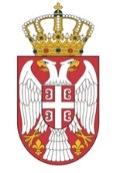 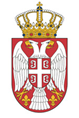 Република СрбијаМИНИСТАРСТВО ЗА ЉУДСКА И МАЊИНСКА ПРАВА И ДРУШТВЕНИ ДИЈАЛОГРепублика СрбијаМИНИСТАРСТВО ЗДРАВЉА